NEGOCIATIONS SALARIALES 2019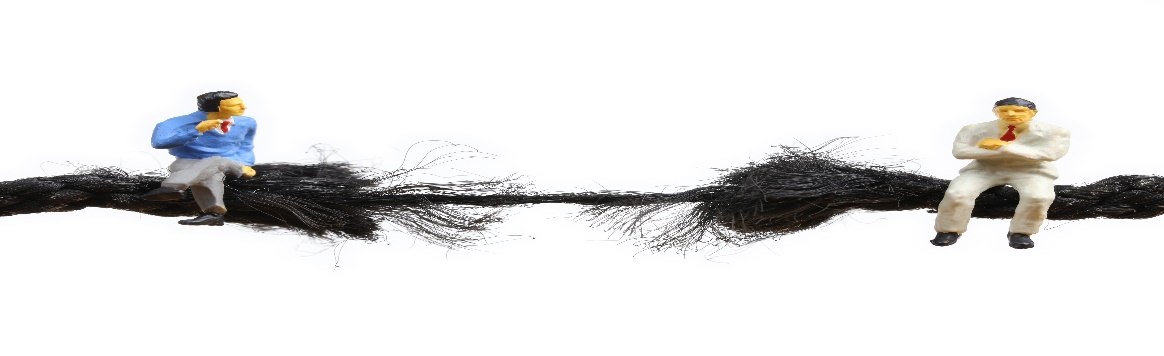 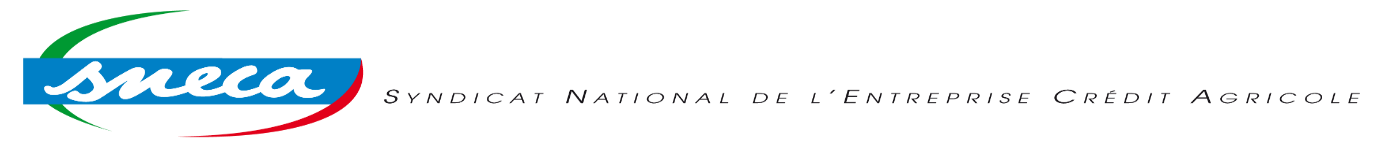 « L’AUMONE DE LA DIRECTION »Les 4 organisations syndicales représentatives demandaient en préambule deux points :Rattrapage de la perte de pouvoir d’achat sur 2018 ;Claude de revoyure en octobre pour s’assurer que l’inflation 2019, estimée à 0,75%, ne dérape pas.LE SNECA DEMANDE SIMPLEMENT QUE LA NEGOCIATION NATIONALE COUVRE L’INFLATIONLe SNECA a demandé officiellement quelles avaient été les augmentations des salariés cadres de direction sur les 5 dernières années : PAS DE REPONSE !!!!!!!Demande du SNECA 1ère proposition de la FNCA. Augmentation 2018 : 0,5%. Inflation 2018 : 1,61 %. Rattrapage demandé : 1,11%. Estimation inflation 2019 : 0,75%A savoir : augmentation des salaires de 1,86%0,20% sur les RCE, soit une augmentation moyenne brute mensuelle de 4,60 €ECART TROP IMPORTANT ENTRE LA DIRECTION ET TOUTES LES OSECART TROP IMPORTANT ENTRE LA DIRECTION ET TOUTES LES OS